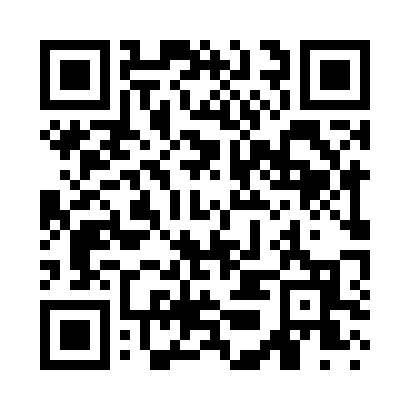 Prayer times for Merriwood Camp, New Hampshire, USAMon 1 Jul 2024 - Wed 31 Jul 2024High Latitude Method: Angle Based RulePrayer Calculation Method: Islamic Society of North AmericaAsar Calculation Method: ShafiPrayer times provided by https://www.salahtimes.comDateDayFajrSunriseDhuhrAsrMaghribIsha1Mon3:195:1012:524:598:3410:242Tue3:205:1012:524:598:3410:243Wed3:215:1112:524:598:3410:234Thu3:225:1212:534:598:3310:235Fri3:235:1212:534:598:3310:226Sat3:245:1312:534:598:3310:217Sun3:255:1412:534:598:3210:208Mon3:265:1412:534:598:3210:209Tue3:275:1512:534:598:3110:1910Wed3:295:1612:534:598:3110:1811Thu3:305:1712:544:598:3010:1712Fri3:315:1712:544:598:3010:1613Sat3:325:1812:544:598:2910:1514Sun3:345:1912:544:588:2810:1415Mon3:355:2012:544:588:2810:1216Tue3:365:2112:544:588:2710:1117Wed3:385:2212:544:588:2610:1018Thu3:395:2312:544:588:2510:0919Fri3:415:2412:544:588:2510:0720Sat3:425:2512:544:578:2410:0621Sun3:445:2612:544:578:2310:0422Mon3:455:2712:544:578:2210:0323Tue3:475:2812:554:578:2110:0224Wed3:485:2912:554:568:2010:0025Thu3:505:3012:554:568:199:5926Fri3:515:3112:554:568:189:5727Sat3:535:3212:554:558:179:5528Sun3:545:3312:544:558:169:5429Mon3:565:3412:544:558:159:5230Tue3:585:3512:544:548:139:5031Wed3:595:3612:544:548:129:49